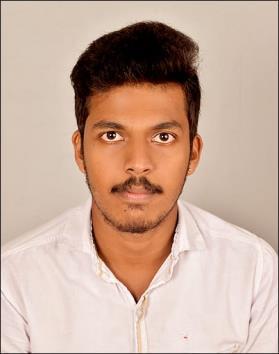 Gautham Gautham-394243@2freemail.com CAREER OBJECTIVEIntend to build my career with a leading organization where, there is scope for self-improvement and knowledge enhancement and to be able to help yield the best results for company and thus support its growth.ACADEMIC QUALIFICATIONSWORK EXPERIENCEWorked as the Network Engineer under Prometric project >Under this project had setup multiple computer systems, to install the Medical exam software(as per the National Board, India), to check the network connection. >Troubleshoot the technical issues.Worked as the Desktop Engineer >Responsible for the setup new branch. To setup the brand computer system, thin client.>Connecting the printers, switches, router and IP phone to the network. Also install all the required software of the Banking sector.>Installing Bio-metric devices.Worked as an Associate Trainee Engineer for 1 year.>Responsible for verifying the products, develop test programs. >Examine the products for design flaws.>To attend the customer call, on site, troubleshoot the issue(both hardware and software) and diagnose the issue accurately.>To check the computer's performance in the banking sector, insurance sector. >Regular primitive maintenance for the computer system, printers, scanners. >Also worked as the IT person in Mangalore International Airport (Indigo).Worked as Junior Administrator(web advisor) for 1.7 years.Found website designing and hosting to be really interesting topics and developed a passion towards it.Resolving the technical issues and other business aspects such as meeting customer requirements, customer satisfaction and designing website as per the customer.Achieving the sales targets set by the company by utilizing different strategies and tactics which helped me gain basic knowledge in business field.>Developed good communication and people skill.>Working as a team and trying to achieve the best possible result for the growth of the company.TECHINCAL SKILLSSTRENGTHSDedicated and hard workingAbility to learn fastPositive thinker.Good Analytical skillsResponsible.Good communication and people skill.Honest.PROJECTS:1. Graphical Visualization of Environmental Pollution Team size: 2Language:OpenGL with CProject Description: This project simulates various types of environmental pollution and is implemented using OpenGL. Project graphically depicts how the air pollution, water pollution, acid rain and deforestation is caused by daily human activities and large scale industries.Image Resolution Enhancement using Lifting Wavelet and Stationary Wavelet TransformTeam size: 4Language:JavaProject Description: Our project is a technique for enhancing resolution of images by interpolating high frequency sub-bands generated using lifting wavelet transform (LWT) and spatial information of input low resolution (LR) image. Stationary wavelet transform (SWT) is used at intermediate stage for edge enhancement to get high resolution of images.EXTRA CURRICULUM ACTIVITIESLed the cricket team to become Champions in the year 2004(District Level)Participated in Quiz competition and secured Second Class in College Level.Participated in many drawing competitions held at school and college level.PERSONAL DETAILSDECLARATIONI hereby declare that all the information furnished above is true to the best of my knowledge.(Gautham)QualificationYearSchool/CollegeBoardBachelor of Engineering(B.E.)Srinivas School ofVisvesvarayain2016Srinivas School ofTechnologicalin2016EngineeringTechnologicalComputer ScienceEngineeringUniversity (VTU)Computer ScienceUniversity (VTU)Computer SciencePUC / XII Std2010S.M.S P.U CollegeKarnataka boardSSLC / X Std2008T.A Pai   E.M.H.SKarnataka board●C●C++●C●MS●HTMLOffice.●Java●  DataStructures●SQLDate of Birth20th June 1992GenderMaleLanguagesEnglish, Hindi, Kannada, Konkani and TuluMarital StatusSingleHobbiesPlaying cricket and table tennis, Drawing, TravellingNationalityIndian